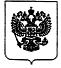 ФЕДЕРАЛЬНАЯ СЛУЖБА ПО НАДЗОРУ В СФЕРЕ ЗАЩИТЫ ПРАВ ПОТРЕБИТЕЛЕЙ И БЛАГОПОЛУЧИЯ ЧЕЛОВЕКАУправление Федеральной службы по надзору в сфере защиты прав потребителей и благополучия человека по Кировской области(Управление Роспотребнадзора  по Кировской области)Красноармейская ул., д.45,  г.Киров, 610027Памятка для граждан, имеющих в своих подсобных хозяйствах коз с целью предупреждения возникновения и распространения клещевого вирусного энцефалитаПомимо трансмиссивногоспособа заражения (при участии клеща), существуети алиментарный путь инфицирования человека при употреблении сырого козьего молока от больных коз и приготовленныхиз негомолочных продуктов (сметана, масло, творог). Установлено, что выпас дойных коз в местах, не благополучных по клещевому вирусному энцефалиту, приводит к их заражению и заболеванию. Вирус, попадая в кровоток животных, длительное время сохраняется в организме, молоко заражается и становится опасным для употребления. Коровье молоко практически не переносит представленный вирус из-за короткого времени его сохранности в крови. Ежегодно в области регистрируется 4-5% заболевших людей клещевым вирусным энцефалитом, где заражение происходит  через сырое козье молоко. Число случаев инфицирования клещевым энцефалитом через козье молоко постоянно увеличивается. Это определяется поголовьем коз, которое в последние годы значительно возросло. В течение жизни козы могут заболевать несколько раз, поэтому одно животное является источником инфекции в разные периоды.Что делать, чтобы не заразиться клещевым энцефалитом через козье молокоДля снижения вероятности нападения клещей на сельскохозяйственных животных необходимо для клещей создать неблагоприятные условия  обитания: расчищать территорию, скашивать траву, убирать прошлогоднюю листву, проводить дератизационные мероприятия (бороться с грызунами). Дойных коз желательно пасти на специально выделенных окультуренных пастбищах. При их отсутствии нужно каждый день осматривать возвращающихся с выпаса животных на наличие присосавшихся клещей.Гражданам, имеющих в своих подсобных хозяйствах коз в эпидемический сезон клещевого вирусного энцефалита (апрель-октябрь) запрещается продавать населению козье молоко и продукты из него (сметана, масло, твороги.т.д.).С целью профилактики клещевого вирусного энцефалита следует употреблять в пищу только кипяченое или пастеризованное молоко коз. Таких простых профилактических мер достаточно для того чтобы не заразиться клещевым энцефалитом алиментарным (пищевым) путем.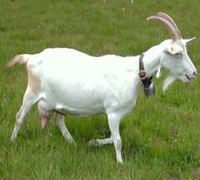 Кировская область является эндемичной по заболеваемости клещевым энцефалитом, что обусловлено распространением в природных ландшафтных зонах переносчиков вируса– иксодовых клещей.Для клещевого энцефалита характерна строгая весеннее - летняя сезонность начала заболевания, связанная с сезонной активностью переносчиков.